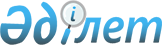 Қазақстан Республикасы Үкіметінің 2009 жылғы 16 қарашадағы № 1844 қаулысына өзгерістер мен толықтыру енгізу туралыҚазақстан Республикасы Үкіметінің 2010 жылғы 11 ақпандағы № 86 Қаулысы

      Қазақстан Республикасының Үкіметі ҚАУЛЫ ЕТЕДІ:



      1. «Самұрық-Қазына» ұлттық әл-ауқат қоры» акционерлік қоғамын республикалық бюджеттен бюджеттік кредиттер міндеттемелерді орындау қамтамасыз етілмей бөлінетін қаржы агенттігі деп белгілеу туралы» Қазақстан Республикасы Үкіметінің 2009 жылғы 16 қарашадағы № 1844 қаулысына мынадай өзгерістер мен толықтыру енгізілсін:



      тақырыбы мынадай редакцияда жазылсын:

      «Республикалық бюджеттен бюджеттік кредиттер міндеттемелерді орындау қамтамасыз етілмей бөлінуі мүмкін қаржы агенттіктерінің тізбесін белгілеу туралы»;



      1-тармақ жаңа редакцияда жазылсын:

      «1. Республикалық бюджеттен бюджеттік кредиттер міндеттемелерді орындау қамтамасыз етілмей бөлінуі мүмкін қаржы агенттіктерінің тізбесі белгіленсін»;

      осы қаулыға қосымшаға сәйкес қосымшамен толықтырылсын.



      2. Осы қаулы қол қойылған күнінен бастап қолданысқа енгізіледі.      Қазақстан Республикасының

      Премьер-Министрі                                     К. МәсімовҚазақстан Республикасы 

Үкіметінің      

2010 жылғы 11 ақпандағы

№ 86 қаулысына        

қосымша         

Республикалық бюджеттен бюджеттік кредиттер міндеттемелерді

орындау қамтамасыз етілмей бөлінуі мүмкін қаржы

агенттіктерінің тізбесі

      1. «Самұрық-Қазына» ұлттық әл-ауқат қоры» акционерлік қоғамы;



      2. «ҚазАгро» ұлттық басқарушы холдингі» акционерлік қоғамы.
					© 2012. Қазақстан Республикасы Әділет министрлігінің «Қазақстан Республикасының Заңнама және құқықтық ақпарат институты» ШЖҚ РМК
				